                                                                                 ‡kL nvwmbvi w`b e`‡j, mgvR‡mev GwM‡q P‡j		MY cÖRvZš¿x evsjv‡`k miKvi	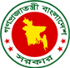 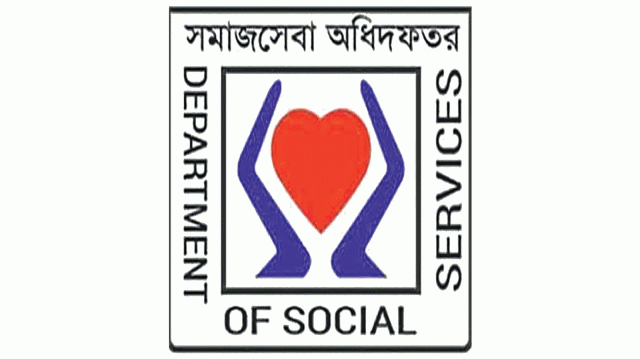 Dc‡Rjv mgvR‡mev Kvh©vjq`vMbf~Tv, ‡dbx|GK bR‡i Pjgvb Kvh©µ‡gi weeiYxt01| `vMbfzTv  Dc‡Rjv  AvqZb t-14171 eM© wK‡jvwgUvi |      K) ‡cŠimfv msL¨v t- 01wU| L) †gvU BDwbqb  msL¨v t-08wU | M)‡gvU Rb msL¨v t-251951 Rb|      cyiæl-119275 Rb ,gwnjv -132676 Rb (2011mv‡j Av`g ïgvix Abymv‡i ) N) †gvU MÖv‡gi msL¨v t-123 wU|02| cjøx mgvR‡mev  Kvh©Îg ( Avi, Gm , Gm  ) Pvjy eQi 1984 Bs       (K) Nyb©vqgvb  Znwej MÖv‡gi msL¨vt-67|03 . `vwi`ª we‡gvPb Kvh©µ‡gi AvIZvq  my`gy³  ÿz`ªFY `vb Kg©myPxt04.mvgvwRK wbivcIv †e÷zbx Kvh©µg05.  wbeÜbK…Z   †¯^”Qv‡mex ms¯’vi msL¨v  50wU | mwµq 37wU, wbµxq 13 wU |06.  wbeÜbK…Z †emiKvix  GwZgLvbvi  msL¨v -08wU,  K¨vwc‡Ukb MÖ¨v›UcÖvß GwZgmsL¨v t- 172 Rb| gv_vwcQz t-1,000 UvKv nv‡i (gvwmK )|  07.  †ivMx Kj¨vY mwgwZ  ,`vMbfzTv ,‡dbx  †iwR bs -‡dbx 404 ZvwiL t- 11.7.2013 eZ©gv‡b  Znwej 170812 UvKv | `yt¯’ Amnvq †ivMx‡`i  Jlya ,c_¨, i³, hvZvqZ fvZv  BZ¨vw`  wel‡q  mn‡hvwMZv cÖ`vb Kiv nq |                               (†gvnv¤§` Ave`yi ingvb)                             Dc‡Rjv mgvR‡mev Awdmvi                              `vMbf~Tv,‡dbx                              ‡dvbt 03323-79390µ bs weeiY cÖvß eivÏ wewb‡qvM K…Z A_©Av`vq ‡hvM¨ A_©Av`vqK…Z A_©DcKvi †fvMx msL¨vAv`vq nvi01Nyb©vqgvb Znwej cwigvb 94423409442340841874479985772252Rb96%02`» I cÖwZeÜx e¨vw³‡`i c~b©evmb Znwej1634337158913216685881480634343 Rb88%µ: bsKg©m~Pxi bvg2018-2019 A_© eQi chšÍ©2018-2019 A_© eQi chšÍ©2018-2019 A_© eQi chšÍ©µ: bsKg©m~Pxi bvgfvZv‡fvMxi msL¨vfvZv‡fvMxi  gvwmK nvievrmvwiK  weZibK…Z A_©01eq¯‹ fvZv Kvh©µg6731 Rb500/-40,38,6000/- 02exi gyw³‡hv×v m¤§vbx fvZv Kvh©µg316 Rb10,000/-4,42,40,000/- 03Am”Qj cÖwZeÜx fvZv Kvh©µg1556 Rb700/-13070,400/- 04weaev I ¯^vgx wbM„nxZv  fvZv Kvh©µg2479 Rb500/-14874000/-05cÖwZeÜx wkÿv_©x‡`i wkÿv Dce„wI Kg©myPx Kvh©µg89 RbcÖv_wgK ¯Íi-500/,gva¨wgK ¯Íi -600/-D”P gva¨wgK ¯Íi-700/-D”PZi ¯Íi -1200/-6,03,600/-06‡e‡` I AbMÖmi  Rb‡Mvôxi  we‡kl/ eq¯‹ fvZv Kvh©µg24 Rb                   500/-1,44,000/-07‡e‡`I AbMÖmiwkÿv_©x‡`i wkÿv Dce„wI Kg©myPx Kvh©µg17 RbcÖv_wgK ¯Íi-300/-gva¨wgK ¯Íi -450/-D”P gva¨wgK ¯Íi-600/-D”PZi ¯Íi-1000/-92,400/-08wbeÜK…Z †emKvix GwZgLvbv K¨wc‡Ukvb MÖv›U Kvh©Îg172 Rb                 1000/-20,64,000/-09wbeÜK…Z †¯^”Qv‡mex msL¨v37wU----10cÖwZeÜx mb³KiY Rwi‡ci AvIZvq mbv³K…Z cÖwZeÜxi msL¨v     2377 Rb----